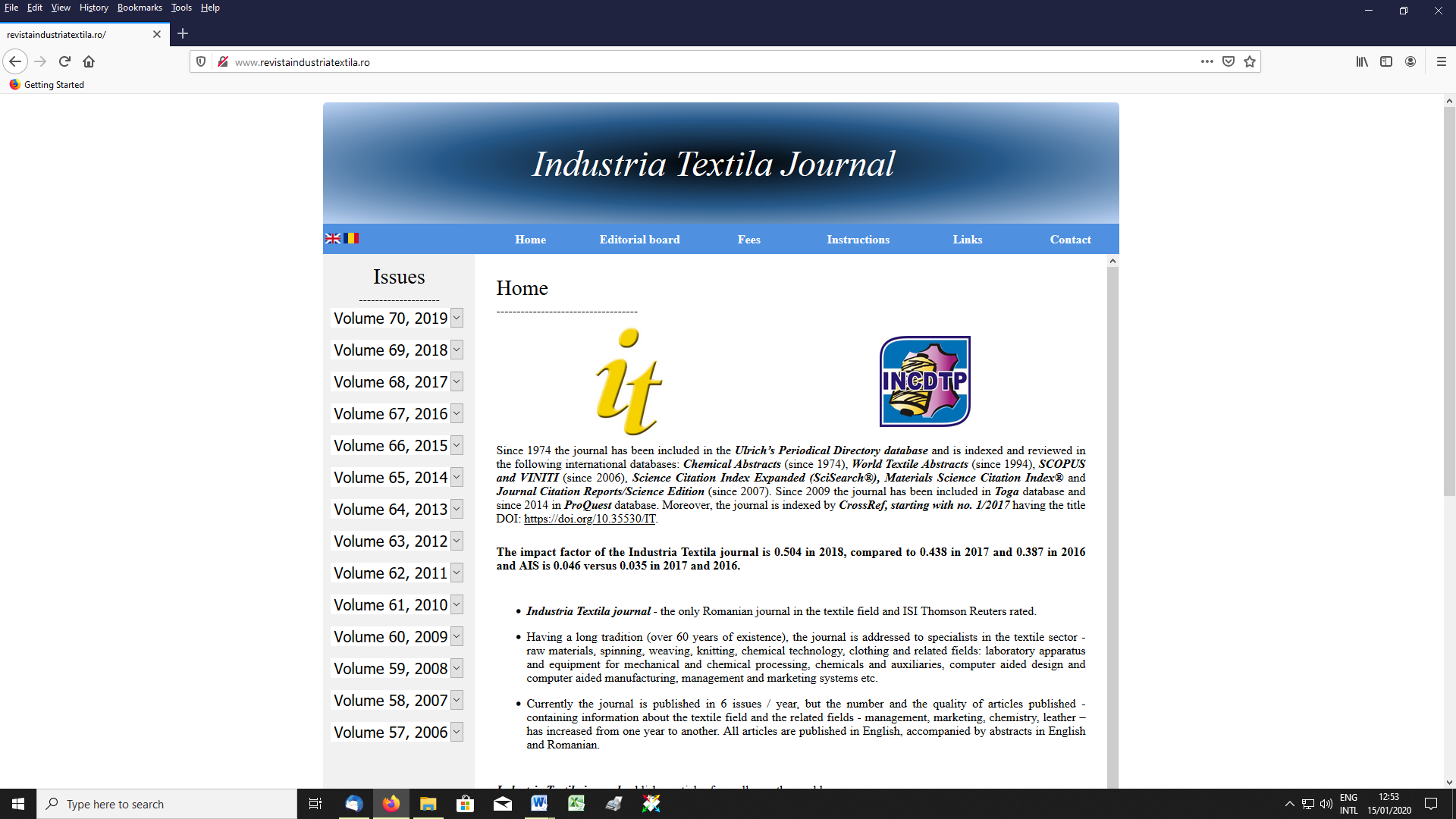 Actual data-list of published articles in Industria Textila journal in 2018 for citation in articles intended for publication in WOS/ISI journalsNo.Key WordsLink to the ArticleArticle citation 1Sensorial comfort, Fabric handle, Nano-filament polyester fabric, PC and PV blended fabrichttp://doi.org/10.35530/IT.069.01.1440 Azeem, M., Boughattas, A., Siddique, H.F., Havelka, A., Hussain, S., Comfort properties of nano-filament polyester fabrics: sensory evaluation, In: Industria Textila, 2018, 69, 1, 3–10, http://doi.org/10.35530/IT.069.01.14402air-jet yarn, Murata Vortex Spinner, Rieter air-jet spinning, Ring yarn, yarn propertieshttp://doi.org/10.35530/IT.069.01.1419Türksoy, H.G., Akkaya, T., Vuruşkan, D., Üstüntağ, S., A comparative analysis of air-jet yarn properties with the properties of ring spun yarns, In: Industria Textila, 2018, 69, 1, 11–16, http://doi.org/10.35530/IT.069.01.14193elastic-conductive  composite  yarn,  process  variables,  elastane  filament,  stainless  steel  wire,  functional textile, modified ring spinninghttp://doi.org/10.35530/IT.069.01.1397Yong, W., Weidong, Y., Fumei, W., Effects of process variables on physical characteristics of tri-component elastic-conductive composite yarns (t-ECCYs) using a modified ring frame, In: Industria Textila, 2018, 69, 1, 17–23, http://doi.org/10.35530/IT.069.01.13974apparel safety, recyclable apparel system, modular design, supply chain managementhttp://doi.org/10.35530/IT.069.01.1380Chen, L., Yu, H., Yan, X., Developing a modular apparel safety architecture for supply chain management: the apparel recycle perspective, In: Industria Textila, 2018, 69, 1, 24–30, http://doi.org/10.35530/IT.069.01.13805competitiveness, clothing, SMEs, sustainability, upcyclinghttp://doi.org/10.35530/IT.069.01.1417Cuc, S., Tripa, S., Redesign and upcycling –a solution for the competitiveness of small and medium-sized enterprises in the clothing industry, In: Industria Textila, 2018, 69, 1, 31–36, http://doi.org/10.35530/IT.069.01.14176textile industry, clothing, change management, change modelhttp://doi.org/10.35530/IT.069.01.1449Tudor, L., Change in Textile and Clothing Industry, In: Industria Textila, 2018, 69, 1, 37–43, http://doi.org/10.35530/IT.069.01.14497twill weave, derivative weave, woven fabrics, gamma radiation, gamma radiation shielding effectiveness, textured steel yarnhttp://doi.org/10.35530/IT.069.01.1347Özdemir, H., Camgöz, B., The gamma radiation shielding effectiveness of textured steel yarn based fabrics, In: Industria Textila, 2018, 69, 1, 44–49, http://doi.org/10.35530/IT.069.01.13478aerogels, thermal insulation, thermal conductivity, protective clothinghttp://doi.org/10.35530/IT.069.01.1399Naeem, J., Mazari, A., Akcagun, E., Kus, Z., SIO2  aerogels and its application in firefighter protective clothing, In: Industria Textila, 2018, 69, 1, 50–54, http://doi.org/10.35530/IT.069.01.13999electrospinning, nanofiber, web, poly (vinyl alcohol), poly (ethylene oxide)http://doi.org/10.35530/IT.069.01.1502Subtirica, A.I., Banciu, C.A., Chivu, A.A.-M., Dinca, L.C., Nanofibres made from biocompatible and biodegradable polymers, with potential application as medical textiles, In: Industria Textila, 2018, 69, 1, 55–58, http://doi.org/10.35530/IT.069.01.150210atypical morphology, virtual design, 3D-to-2D, knowledge-based processhttp://doi.org/10.35530/IT.069.01.1377Hong, Y., Bruniaux, P., Zhang, J., Liu, K., Dong, M., Chen, Y., Application of 3D-TO-2D garment design for atypical morphology: a design case for physically disabled people with scoliosis, In: Industria Textila, 2018, 69, 1, 59–64, http://doi.org/10.35530/IT.069.01.137711inkjet printing, thickener, drying morphology, wettinghttp://doi.org/10.35530/IT.069.01.1366Romdhani, Z., Hamdaoui, M., Chebil, A., Jendoubi, M., Effect of paste properties as inkjet printing film and Mathematical Model to Follow the Kinetic of Wetting Phenomenon, In: Industria Textila, 2018, 69, 1, 65–74, http://doi.org/10.35530/IT.069.01.136612textile industry, smart textile fibers in medicine, generic taxonomy in the fieldhttp://doi.org/10.35530/IT.069.01.1458Păun, D.L.,  Păun, C.S., Chiotoroiu, L.A., Visileanu, E., Chiotoroiu, S., Formalizing the conceptual-applicative framework of smart textile fibers in medicine, In: Industria Textila, 2018, 69, 1, 75–78, http://doi.org/10.35530/IT.069.01.145813carded yarn, combed yarn, ring yarn, sizing, breaking strength, elongation at break, hairiness, coefficient of frictionhttp://doi.org/10.35530/IT.069.02.1329Özdemir, K., Effects of sizing and yarn structural properties on the physical properties of combed and carded cotton ring yarns, In: Industria Textila, 2018, 69, 2, 81–86, http://doi.org/10.35530/IT.069.02.132914air-jet yarn, vortex yarn, ring-spun yarn, woven fabric, mechanical and permeability propertieshttp://doi.org/10.35530/IT.069.02.1412Dunja, S.G., Dominika, G., The influence of air-jet and vortex yarn on functionality of woven fabric, In: Industria Textila, 2018, 69, 2, 87–95, http://doi.org/10.35530/IT.069.02.141215car seats, compression, recovery, thermal resistance, micro tomographyhttp://doi.org/10.35530/IT.069.02.1334Glombikova, V., Komarkova, P., Havelka, A., Kolinova, M., Approach to evaluation of car seats fabrics performance, In: Industria Textila, 2018, 69, 2, 96–103, http://doi.org/10.35530/IT.069.02.133416mordant, natural dye, wool, optimization, RSMhttp://doi.org/10.35530/IT.069.02.1509Haji, A., Qavamnia, S.S., Nasiriboroumand, M., The use of D-optimal design in optimization of wool dyeing with Juglansregia bark, In: Industria Textila, 2018, 69, 2, 104–110, http://doi.org/10.35530/IT.069.02.150917pants design; lower body shape classification; fuzzy techniques; rough sets; importance degree; similarity degree; sensory evaluationhttp://doi.org/10.35530/IT.069.02.1381Dong, M., Hong, Y., Zhang, J., Liu, K., Wagner, M., Jiang, H., A body measurements and sensory evaluation-based classification of lower body shapes for developing customized pants design, In: Industria Textila, 2018, 69, 2, 111–117, http://doi.org/10.35530/IT.069.02.138118compression, linear density, elastane, V-shaped socks, core spun yarn, air covered yarn, double covered yarnhttp://doi.org/10.35530/IT.069.02.1433Faisal, S.H., Adnan, M., Antonin, H., Tanveer, H., Effect of elastane linear density on compression pressure of V-shaped compression socks, In: Industria Textila, 2018, 69, 2, 118–127, http://doi.org/10.35530/IT.069.02.143319engineered fabrics; extra-large parachute; explicit finite element; numerical method; textiles applicationhttp://doi.org/10.35530/IT.069.02.1414Li, J., Cheng, H., Yang, J., Suppression mechanism study of attached apex drogue on undesirableinflation phenomena, In: Industria Textila, 2018, 69, 2, 128–132, http://doi.org/10.35530/IT.069.02.141420eventrations, biomaterials, biocompatibility, prostheseshttp://doi.org/10.35530/IT.069.02.1451Vasilescu, D., Ionita, S., Grama, V., Pelinaru, A., Chiotoroiu, A.L., Alloplastic parieto-synthesis complications in abdominal wall reconstructive surgery – our clinical experience, In: Industria Textila, 2018, 69, 2, 133–139, http://doi.org/10.35530/IT.069.02.145121inventory in process time, bundle size, work in process, assembly linehttp://doi.org/10.35530/IT.069.02.1450Demboski, G., Jankoska, M., Throughput time analysis in apparel manufacturing, In: Industria Textila, 2018, 69, 2, 140–145, http://doi.org/10.35530/IT.069.02.145022stabilization-deceleration system, ammunition, structural analysis, structure parameters calculationhttp://doi.org/10.35530/IT.069.02.1530Mihai, C., Ene, A., Jipa, C., Ghimbus, C.D., Structure with controllable permeability for vertical aerodynamic stabilizers-decelerators, In: Industria Textila, 2018, 69, 2, 146–151, http://doi.org/10.35530/IT.069.02.153023sustainability, design thinking, slow fashion movement, clothing rental, travelhttp://doi.org/10.35530/IT.069.02.1528Bernardes, J.P., Marques A., Ferreira, F., Nogueira, M., A new and sustainable service to slow fashion brands, In: Industria Textila, 2018, 69, 2, 152–157, http://doi.org/10.35530/IT.069.02.152824tensions, designers, marketing experts, fashion marketing conceptshttp://doi.org/10.35530/IT.069.02.1409Gašović, M.M., Vukajlović, D.DJ., Ćurčić, N.V., The concept of fashion marketing as an instrument of reducing tensions between designers and marketing experts in fashion companies, In: Industria Textila, 2018, 69, 2, 158–165, http://doi.org/10.35530/IT.069.02.140925shielding, validation, distance between conductive yarns, weft, stainless steel, silverhttp://doi.org/10.35530/IT.069.03.1508Rădulescu, I.R., Surdu, L., Visileanu, E., Costea, M., Pătru, I., Voicu, V., Modelling and testing the electromagnetic near field shielding effectiveness achieved by woven fabrics with conductive yarns, In: Industria Textila, 2018, 69, 3, 169–176, http://doi.org/10.35530/IT.069.03.150826moisture management properties, water vapour permeability, air permeability, wetting and thermal comfort propertieshttp://doi.org/10.35530/IT.069.03.1447Zahra, Q., Mangat, A.E., Fraz, A., Hussain, S., Abbas, M., Mukhtar, U., Air, moisture and thermal comfort properties of woven fabrics from selected yarns, In: Industria Textila, 2018, 69, 3, 177–182, http://doi.org/10.35530/IT.069.03.144727car seat, comfort, portable device, heat fluxhttp://doi.org/10.35530/IT.069.03.1455Mazari, F.B., Mazari, A., Havelka, A., Glombikova, V., Novel portable device to analyze the moisture permeability of car seat, In: Industria Textila, 2018, 69, 3, 183–189, http://doi.org/10.35530/IT.069.03.145528corset, additive technology, 3D print, mobile sculpturehttp://doi.org/10.35530/IT.069.03.1430Končić, J., Ščapec, J., 3D print additive technology as a form of textile material substitute in clothing design – interdisciplinary approach in designing corsets and fashion accessories, In: Industria Textila, 2018, 69, 3, 190–196, http://doi.org/10.35530/IT.069.03.143029airjet yarn, rotor yarn, weft setting, cover factor, woven fabrichttp://doi.org/10.35530/IT.069.03.1416Ahmad, Z., Eldeeb, M., Iqbal, S., Mazari, A.A., Effect of yarn structure on cover factor in woven fabrics, In: Industria Textila, 2018, 69, 3, 197–201, http://doi.org/10.35530/IT.069.03.141630fabric properties, fabric usage efficiency, marker planhttp://doi.org/10.35530/IT.069.03.1326Kayar, M., Kirar, N., Bulur, O.C., Investigation of the effect of fabric properties on the fabric use efficiency, In: Industria Textila, 2018, 69, 3, 202–205, http://doi.org/10.35530/IT.069.03.132631clothing comfort, objective evaluation, functional apparelhttp://doi.org/10.35530/IT.069.03.1316Nagy, L., Koldinská, M., Havelka, A., Jandová, S., The methodology for evaluation and predicting of clothing comfort for functional apparel, In: Industria Textila, 2018, 69, 3, 206–211, http://doi.org/10.35530/IT.069.03.131632functional fibres, preliminary finishing treatment, physical-mechanical-chemical properties, antibacterial activityhttp://doi.org/10.35530/IT.069.03.1477Popescu, A., Chirila, L., Toma, D., Rascov, M., Dinca, L.C., Chirila, C., The behavior in finishing of textile materials made of man-made fibers containing ZnO in blends with cotton, In: Industria Textila, 2018, 69, 3, 212–218, http://doi.org/10.35530/IT.069.03.147733Pakistani garment industry, exports, competitiveness, GEM Model, global marketshttp://doi.org/10.35530/IT.069.03.1457Safeer, A.A., Abrar, M., Baig, S.A., Basit, A., Zia-Ur-Rehaman, M., Hashim, M., Export competitiveness analysis of Pakistan garments industry based on GEM Model, In: Industria Textila, 2018, 69, 3, 219–229, http://doi.org/10.35530/IT.069.03.145734needle-punched fabric, creep, tensile, anisotropic, specimen widthhttp://doi.org/10.35530/IT.069.03.1410Wei, W., Xiaoping, G., Research on mechanical behavior of needle-punched nonwoven fabric, In: Industria Textila, 2018, 69, 3, 230–234, http://doi.org/10.35530/IT.069.03.141035cotton, bamboo, blending, friction coefficient, unevenness, hairinesshttp://doi.org/10.35530/IT.069.03.1302Demiryürek, O., Kiliç, A., An investigation on the unevenness, hairiness and friction coefficient properties of cotton-bamboo blended ring-spun yarns, In: Industria Textila, 2018, 69, 3, 235–242, http://doi.org/10.35530/IT.069.03.130236automatic system, protective systems, predictive algorithmhttp://doi.org/10.35530/IT.069.03.1480Stoicuta, O., Nan, M.S., Grecea, D., Plotogea, C., Popescu, D., Chiotoroiu, A.L., Ţuţuianu, G., Research on the possibilities of reducing the effects of shock waves in case of explosions in environments with dust and textile suspended particulate matter, In: Industria Textila, 2018, 69, 3, 243–248, http://doi.org/10.35530/IT.069.03.148037proficiency testing, carcinogenic amines, textile dyes, textile ecology, HPLC, GC-MS, validationhttp://doi.org/10.35530/IT.069.03.1521Perdum, E., Medvedovici, A.V., Tache, F., Visileanu, E., Dumitrescu, I., Mitran, C.-E., Iordache, O.-G., Radulescu, I.R., Some validation aspects on the analytical method for assaying carcinogenic amines from textile dyes, In: Industria Textila, 2018, 69, 3, 249–256, http://doi.org/10.35530/IT.069.03.152138container, compartment, volume, main parachute, reserve parachutehttp://doi.org/10.35530/IT.069.03.1474Salistean, A., Niculescu, C., Popescu, G., Olaru, S., Nite, C., Harness/container assembly for sport parachutes – A new concept, In: Industria Textila, 2018, 69, 3, 257–260, http://doi.org/10.35530/IT.069.03.147439expanded polystyrene, electrospinning, electrospun fibers, membrane, filtrationhttp://doi.org/10.35530/IT.069.04.1481Banciu, C., Băra, A., Chițanu, E., Marinescu, V., Sbârcea, G., Ion, I., The effect of process parameters on the electrospun polystyrene fibers, In: Industria Textila, 2018, 69, 4, 263–269, http://doi.org/10.35530/IT.069.04.148140polyester POY, textured yarn, fiber cross-section, yarn propertieshttp://doi.org/10.35530/IT.069.04.1281Hacioğullari, S.O., Babaarslan, O., An investigation on the properties of polyester textured yarns produced with different fiber cross-sectional shapes, In: Industria Textila, 2018, 69, 4, 270–276, http://doi.org/10.35530/IT.069.04.128141elongation at break, fineness, polyamide, breaking force, twisting, yarnshttp://doi.org/10.35530/IT.069.04.1437Ioan, P.O., Oana, D., Tripa, S., Influencing factors analysis of tensile properties of wool yarns with different proportions of polyamide blend, In: Industria Textila, 2018, 69, 4, 277–280, http://doi.org/10.35530/IT.069.04.143742textured yarn, texturing speed, breaking force, yield pointhttp://doi.org/10.35530/IT.069.04.1466Stojanović, P., Trajković, D., Stepanović, J., Radmanovac, N., Stepanović, J., The influence of texturing process parameters on yield points and breaking forces of pes filament yarns, In: Industria Textila, 2018, 69, 4, 281–286, http://doi.org/10.35530/IT.069.04.146643compression, recovery, fibrous assembly, cycle, hysteresishttp://doi.org/10.35530/IT.069.04.1507Hui, J., Weidong, Y., Evaluating compressive behavior of general fibrous assemblies, In: Industria Textila, 2018, 69, 4, 287–292, http://doi.org/10.35530/IT.069.04.150744dimensional constants, the tightness factor, FAST 4 method, yarn lengthhttp://doi.org/10.35530/IT.069.04.1434Pešić, M., Petrović, V., Stepanović, J., Bešić, C., The analysis of dimensional stability of 1x1 RIB Co and Co/LY knitwear, In: Industria Textila, 2018, 69, 4, 293–297, http://doi.org/10.35530/IT.069.04.143445weaving design, thermal conductivity, thermal absorptivity, water vapor permeability, moisture content (wet state)http://doi.org/10.35530/IT.069.04.1452Boughattas, A., Benltoufa, S., Hes, L., Azeem, M., Fayala, F., Thermo-physiological properties of woven structures in wet state, In: Industria Textila, 2018, 69, 4, 298–303, http://doi.org/10.35530/IT.069.04.145246ozone, textile laundering, household washing machine, ozone generator, laundering effectshttp://doi.org/10.35530/IT.069.04.1454Neral, B., Quality of the household ozone laundering, In: Industria Textila, 2018, 69, 4, 304–309, http://doi.org/10.35530/IT.069.04.145447disability, vital functions, adaptive textileshttp://doi.org/10.35530/IT.069.04.1505Dorogan A., Nanu, D., Carpus, I., Ignat, M., Aspects regarding vital functions monitoring through an adaptive textile system, In: Industria Textila, 2018, 69, 4, 310–314, http://doi.org/10.35530/IT.069.04.150548thermo-physiological comfort, nano-filament polyester fabric, water vapour permeabilityhttp://doi.org/10.35530/IT.069.04.1529Azeem, M., Hes, L., Wiener, J., Noman, M.T., Ali, A., Mansoor, T., Comfort properties of nano-filament polyester fabrics: thermo-physiological evaluation, In: Industria Textila, 2018, 69, 4, 315–321, http://doi.org/10.35530/IT.069.04.152949air permeability, worsted fabrics, woven fabrics, weave, yarn density, porosityhttp://doi.org/10.35530/IT.069.04.1448Özdemir, H., Air permeability of worsted fabrics, In: Industria Textila, 2018, 69, 4, 322–327, http://doi.org/10.35530/IT.069.04.144850cigarette smoke, cotton, silk, nicotine, dyeinghttp://doi.org/10.35530/IT.069.04.1396Nongnuch, W., Suwanruji, P., Setthayanond, J., Colour properties of cigarette smoke-exposed cotton and silk fabrics and their nicotine release, In: Industria Textila, 2018, 69, 4, 328–333, http://doi.org/10.35530/IT.069.04.139651denim, history of denim fabric, denim clothing, denim exportshttp://doi.org/10.35530/IT.069.04.1420Meyanci, L., Definition, history of denim fabric and Turkey’s denim clothing export in figures, In: Industria Textila, 2018, 69, 4, 334–337, http://doi.org/10.35530/IT.069.04.142052projects, innovative, textiles, IT, wearing apparelhttp://doi.org/10.35530/IT.069.04.1478Simion, C.-P., Alexandru, A., Ceptureanu, S.I., Ceptureanu, E.G., Economic and IT determinants of innovative projects in the textiles, wearing apparel, leather and related products industry, In: Industria Textila, 2018, 69, 4, 338–344, http://doi.org/10.35530/IT.069.04.147853UHMWPE, terpene, environmentally friendly, tenacity, gel spinninghttp://doi.org/10.35530/IT.069.05.1468Rajput, A.W., Zahid, B., Jamshaid, H., Ali, U., Abbas, A., Qureshi, R.F., Application of Taguchi method to investigate the effect of temperature, heating time, concentration and particle size on improved gel spinning process of UHMWPE, In: Industria Textila, 2018, 69, 5, 347–351, http://doi.org/10.35530/IT.069.05.146854core-spun, dual-core yarn, wool yarn, elastane, denim fabrichttp://doi.org/10.35530/IT.069.05.1486Turksoy, H.G., Yildirim, N., Effect of process variables on the properties of dual-core yarns containing wool/elastane, In: Industria Textila, 2018, 69, 5, 352–356, http://doi.org/10.35530/IT.069.05.148655functionalization  treatments,  hydrophobic  effects,  photocatalytic  activity,  antibacterial  activity,  combined effectshttp://doi.org/10.35530/IT.069.05.1585Toma, D., Chirila, L., Popescu, A., Chirila, C., Iordache, O., Multifunctional finishing treatments applied on textiles for protection of emergency personnel, In: Industria Textila, 2018, 69, 5, 357–362, http://doi.org/10.35530/IT.069.05.158556electrospinning, cellulose acetate, electrospun nanofibershttp://doi.org/10.35530/IT.069.05.1511Chițanu, E., Băra, A., Banciu, C., Lungulescu, M., Marinescu, V., Study of electrospun cellulose acetate fibers, In: Industria Textila, 2018, 69, 5, 363–368, http://doi.org/10.35530/IT.069.05.151157wool, textile, natural dye, antibacterial, pine, pine conehttp://doi.org/10.35530/IT.069.05.1516Bahtiyari, M.I., Yilmaz, F., Investigation of antibacterial properties of wool fabrics dyed with pine cones, In: Industria Textila, 2018, 69, 5, 369–374, http://doi.org/10.35530/IT.069.05.151658pull-out force; smoothness coefficient; tubular fabrics; different tightnesses; stick-slip phenomenon; drilling and samplinghttp://doi.org/10.35530/IT.069.05.1522Ding, Z., Yu, W., Investigating pull-out characteristics of tubular fabrics with different tightnesses in drilling and sampling process, In: Industria Textila, 2018, 69, 5, 375–380, http://doi.org/10.35530/IT.069.05.152259sunlight exposure, photodegradation, photoaging, mechanical properties, and paragliding fabrichttp://doi.org/10.35530/IT.069.05.1406Mengüç, G.S., Temel, E., Bozdoğan, F., Sunlight exposure: the effects on the performance of paragliding fabric, In: Industria Textila, 2018, 69, 5, 381–389, http://doi.org/10.35530/IT.069.05.140660piezoelectric, energy harvester, human motions, low frequency, wearablehttp://doi.org/10.35530/IT.069.05.1531Wenying, C., Weidong, Y., Zhaoling, L., Energy harvesting from human motions for wearable applications, In: Industria Textila, 2018, 69, 5, 390–393, http://doi.org/10.35530/IT.069.05.153161FEA considerations, children’s garment design, design process, objective analysis, and raincoat designhttp://doi.org/10.35530/IT.069.05.1471Pu, L., Hong, Y., Wagner, M., Wang, P., Abtew, M., Raincoat design for children for age group 7-8 years: A design development case study, In: Industria Textila, 2018, 69, 5, 394–399, http://doi.org/10.35530/IT.069.05.147162neoprene, knitted fabrics, functional clothing, thermal comfort, motion comforthttp://doi.org/10.35530/IT.069.05.1470 Unal, Z.B., Eren, E.R., The use of neoprene fabric evaluation in terms of comfort in child tracksuit production, In: Industria Textila, 2018, 69, 5, 400–405, http://doi.org/10.35530/IT.069.05.147063fabric consumption, faster pricing, fabric utilization ratio, softwarehttp://doi.org/10.35530/IT.069.05.1550Kalkanci, M., Özer, I., Developing a software calculating fabric consumption of various bathrobe models, In: Industria Textila, 2018, 69, 5, 406–411, http://doi.org/10.35530/IT.069.05.155064biofilms, wastewater treatment, BOD, ammonia, textile industryhttp://doi.org/10.35530/IT.069.05.1500Moga, I.C., Ardelean, I., Petrescu, G., Crăciun, N., Popa, R., The potential of biofilms from moving bed bioreactors to increase the efficiency of textile industry wastewater treatment, In: Industria Textila, 2018, 69, 5, 412–418, http://doi.org/10.35530/IT.069.05.150065Romanian  wool  fibres,  innovation,  efficiency,  business  entrepreneurial  initiatives,  technical  textiles  for buildingshttp://doi.org/10.35530/IT.069.05.1579Ghițuleasa, P.C., Bulacu, C., Cărpuș, E., Enciu, A., Dorogan, A., Visileanu, E., Insulation materials for buildings –a successful research & development collaboration for the Romanian wool fibres manufacturing, In: Industria Textila, 2018, 69, 5, 419–421, http://doi.org/10.35530/IT.069.05.157966issue repair, biomaterials, tissue engineering, mesenchymal stem cellshttp://doi.org/10.35530/IT.069.05.1506Grosu-Bularda, A., Chiotoroiu, A., Stanciulescu, E.-L., Future directions in tissue repair using biomaterials, In: Industria Textila, 2018, 69, 5, 422–426, http://doi.org/10.35530/IT.069.05.150667weaving, shedding, dobby, design of mechanism, rotary dobbyhttp://doi.org/10.35530/IT.069.06.1484Can, O., Abdulla, G., Design of a new rotary dobby mechanism, In: Industria Textila, 2018, 69, 6, 429–433, http://doi.org/10.35530/IT.069.06.148468fabric design, manufacturing, clothing, fabric end use, consumers, e-commercehttp://doi.org/10.35530/IT.069.06.1570Harpa, R., Visileanu, E., From fabric design to the dress manufacturing considering the fabric’s suitability with the end use, In: Industria Textila, 2018, 69, 6, 434–439, http://doi.org/10.35530/IT.069.06.157069recycling, cotton fiber, nonwoven, textile industryhttp://doi.org/10.35530/IT.069.06.1534Halimi, M.T., Hassen, M.B., Wannass, B., Optimization and valorization of recycled fiber in non-woven fabric, In: Industria Textila, 2018, 69, 6, 440–445, http://doi.org/10.35530/IT.069.06.153470composites, Posidonia fiber, thermal and mechanical performances, silane treatmenthttp://doi.org/10.35530/IT.069.06.1515Zannen, S., Zouari, R., Hassen, M.B., Jeanmichel, R., Molina, S., Design of high mechanical and thermal resistant composites using marine plant waste, In: Industria Textila, 2018, 69, 6, 446–450, http://doi.org/10.35530/IT.069.06.151571natural dye; mimosa tannin; alum, UV protection; antimicrobial activityhttp://doi.org/10.35530/IT.069.06.1576Dumitrescu, I., Iordache, O.G., Mitran, E.-C., Stefanescu, D., Varzaru, E., Pislaru, M., Constatinescu, R., Multi-functional effects of textiles dyed with madder roots powder (Rubiatinctoria), In: Industria Textila, 2018, 69, 6, 451–457, http://doi.org/10.35530/IT.069.06.157672firefighter protective clothing, thermal resistance, thermal protective performance, heat flux densityhttp://doi.org/10.35530/IT.069.06.1463Naeem, J., Mazari, A., Akcagun, E., Havelka, A., Kus, Z., Analysis of thermal properties, water vapour resistance and radiant heat transmission through different combinations of firefighter protective clothing, In: Industria Textila, 2018, 69, 6, 458–465, http://doi.org/10.35530/IT.069.06.146373Depth from Focus, pill detection, sharpness evaluationhttp://doi.org/10.35530/IT.069.06.1271Yu, L.J., Wang, R.W., Zhou, J.F., A novel approach for identification of pills based on the method of Depth from Focus, In: Industria Textila, 2018, 69, 6, 466–471, http://doi.org/10.35530/IT.069.06.127174membranes, emulsification, stability, extraction, Indigo dyehttp://doi.org/10.35530/IT.069.06.1482Qureshi, B.F., Qureshi, K., Khatri, Z., Malik, S.A., Rajput, A.W., Bhatti, I., Efficient removal of Indigo dye from aqueous solution by an innovative method of emulsion liquid membrane, In: Industria Textila, 2018, 69, 6, 472–477, http://doi.org/10.35530/IT.069.06.148275dissolved flotation unit (DAF), wastewater treatment, nanomaterial, settlerhttp://doi.org/10.35530/IT.069.06.1501Moga, I.C., Matache, M.G., Covaliu, I.C., Advanced wastewater treatment stage for textile industry, In: Industria Textila, 2018, 69, 6, 478–482, http://doi.org/10.35530/IT.069.06.150176cluster, textile, clothing, sustainabilityhttp://doi.org/10.35530/IT.069.06.1574Olaru, S., Grosu, C., Cărpuș, E., Ghițuleasa, P.C., Puiu, M.G., Bogyo, S.-M., Bucuraș, S.L., Textile & clothing clusters – sustainable development drive of the Romanian economy, In: Industria Textila, 2018, 69, 6, 483–488, http://doi.org/10.35530/IT.069.06.157477website quality, textile industry, evaluation, EDAS, MCDMhttp://doi.org/10.35530/IT.069.06.1520Karabasevic, D., Stanujkic, D., Brazkovic, M., Maksimovic, M., Brzakovic, P., The evaluation of websites in the textile industry by applying ISO/IEC 9126-4 standard and the EDAS method, In: Industria Textila, 2018, 69, 6, 489–494, http://doi.org/10.35530/IT.069.06.152078consumer perceived value, consumer behaviour analysis, modelling, conjecture, knowledge-based process, hierarchical structurehttp://doi.org/10.35530/IT.069.06.1408Hong, Y., Cao, X., Chen, Y., Zeng, X., Chen, Y., Pan, Z., A framework of consumer perceived value on fashion products for female college students of France, In: Industria Textila, 2018, 69, 6, 495–501, http://doi.org/10.35530/IT.069.06.140879Pakistan’s textile and clothing industry, SWOT analysis, competitiveness, textile and clothing tradehttp://doi.org/10.35530/IT.069.06.1488Kanat, S., Abbasi, S.A., Peerzada, M.H., Atilgan, T., SWOT analysis of Pakistan’s textile and clothing industry, In: Industria Textila, 2018, 69, 6, 502–510, http://doi.org/10.35530/IT.069.06.148880mordant, tenacity, wool, complex formation, alum, SPSShttp://doi.org/10.35530/IT.069.06.1598Haji, A., Nasiriboroumand, M., Statistical study of the effect of metallic mordants on tensile strength of wool, In: Industria Textila, 2018, 69, 6, 511–518, http://doi.org/10.35530/IT.069.06.159881fitting, pattern adjustments, body shapes, body movement comforthttp://doi.org/10.35530/IT.069.06.1222Ünal, N., Utkun, E., Impacts of female body shapes on patternmaking, In: Industria Textila, 2018, 69, 6, 519–523, http://doi.org/10.35530/IT.069.06.1222